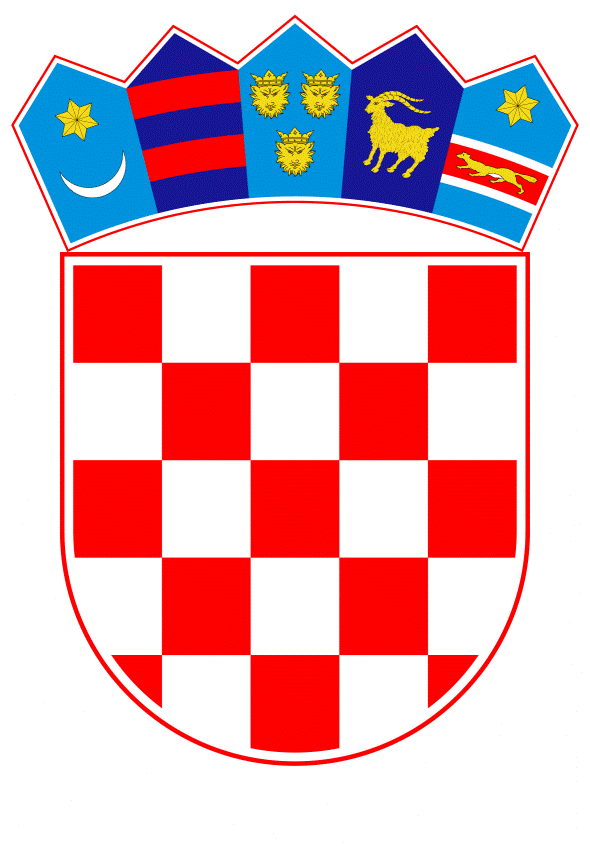 VLADA REPUBLIKE HRVATSKEZagreb, 21. svibnja 2020.______________________________________________________________________________________________________________________________________________________________________________________________________________________________Na temelju članka 7. Zakona o sklapanju i izvršavanju međunarodnih ugovora (Narodne novine, br. 28/96), Vlada Republike Hrvatske je na sjednici održanoj __________ 2020. godine donijela O D L U K Uo pokretanju postupka za sklapanje Ugovora o zajmu između Republike Hrvatske i Međunarodne banke za obnovu i razvoj za Projekt oporavka nakon potresa i jačanja odgovora na COVID-19 I.	Na temelju članka 139. Ustava Republike Hrvatske (Narodne novine, br. 85/10 – pročišćeni tekst i 5/14 – Odluka Ustavnog suda Republike Hrvatske) pokreće se postupak za sklapanje Ugovora o zajmu između Republike Hrvatske i Međunarodne banke za obnovu i razvoj za Projekt oporavka nakon potresa i jačanja odgovora na COVID-19 (u daljnjem tekstu: Ugovor o zajmu).II.Republika Hrvatska primljena je u punopravno članstvo Međunarodne banke za obnovu i razvoj (u daljnjem tekstu: IBRD) 25. veljače 1993. godine. IBRD predstavlja značajan izvor strane financijske potpore koja pridonosi ukupnom razvoju Republike Hrvatske. Do danas, s IBRD-om su sklopljena 62 ugovora za 42 dugoročna javna zajma i 20 zajmova uz državno jamstvo, u ukupnom iznosu oko 2,4 milijarde eura, kao i darovnice vrijedne preko 64,6 milijuna eura. III.Sklapanje Ugovora o zajmu predlaže se radi podrške Republici Hrvatskoj u obnovi nakon potresa kako bi se ponovo uspostavilo pružanje ključnih usluga te sprečavanje, otkrivanje i odgovor na prijetnju koju predstavlja COVID-19 putem jačanja nacionalnih sustava za pripremljenost u javnom zdravstvu. Projekt se ostvaruje u zajedničkoj suradnji Ministarstva graditeljstva i prostornoga uređenja i Ministarstva zdravstva, a sastoji se od tri komponente: 1) oporavak i obnova nakon potresa, 2) odgovor na COVID-19 i pripremljenost u javnom zdravstvu i 3) upravljanje projektom.Ukupna vrijednost predloženog zajma je 200 milijuna eura. Prva komponenta predloženog zajma u nadležnosti je Ministarstva graditeljstva i prostornoga uređenja i usmjerena je na postizanje rezultata i provedbu mjera s ciljem osiguravanja hitnih intervencija za zaštitu javne sigurnosti, obnovu i rekonstrukciju bolnica i ustanova iz područja obrazovanja i znanosti, prvenstveno osnovnih i srednjih škola i pripremu programa za potporu obnovi stambenih projekata.Druga komponenta zajma u nadležnosti je Ministarstva zdravstva, a usmjerena je na jačanje kapaciteta države za brzi i proaktivni nadzor trenutačnih i budućih izbijanja bolesti, s naglaskom na Hrvatski zavod za javno zdravstvo. Također, pružit će se potpora zdravstvenom sustavu u planiranju pripremljenosti za pružanje optimalne medicinske skrbi, održavanje nužnih usluga u zajednici i minimiziranje rizika za pacijente i zdravstvene djelatnike, djelomično i osposobljavanjem iz područja mjera ublažavanja rizika za osoblje zdravstvenih ustanova i djelatnike na prvoj crti obrane te osiguranjem potrošnog materijala i opreme za daljnja izbijanja bolesti. Treću komponentu predstavljaju troškovi upravljanja projektom.IV.	Prihvaća se Nacrt ugovora o zajmu kao osnova za vođenje pregovora. Nacrt ugovora o zajmu iz stavka 1. ove točke sastavni je dio ove Odluke. V.Određuje se izaslanstvo Republike Hrvatske za vođenje pregovora u sljedećem sastavu:1.   mr. sc. Željko Uhlir, državni tajnik u Ministarstvu graditeljstva i prostornoga uređenja – voditelj izaslanstva	2.   Stipe Župan, državni tajnik u Ministarstva financija - član izaslanstva	3. Andreja Metelko-Zgombić, državna tajnica u Ministarstvu vanjskih i europskih poslova - članica izaslanstva	4. Stipe Mamić, pomoćnik ministrice znanosti i obrazovanja - član izaslanstva	5.   mr. sc. Ana Odak, pomoćnica ministra regionalnoga razvoja i fondova Europske unije – članica izaslanstva	6. Antoaneta Bilić,  predstavnica Ministarstva zdravstva -  članica izaslanstva	7. Tomislav Pokaz, savjetnik predsjednika Vlade Republike Hrvatske - član izaslanstva.	Za rad izaslanstva i vođenja pregovora nije potrebno osigurati dodatna sredstva u državnom proračunu Republike Hrvatske.Ovlašćuje se voditelj izaslanstva da, u ime izaslanstva Republike Hrvatske, potpiše Zapisnik s pregovora i ostalu potrebnu dokumentaciju.VI.Ovlašćuje se potpredsjednik Vlade Republike Hrvatske i ministar financija da, u ime Republike Hrvatske, potpiše Ugovor o zajmu.VII.Sredstva za otplatu glavnice zajma i plaćanje kamata, koje u ratama dospijevaju dva puta godišnje do 2035. godine, kao i sredstva za plaćanje početne naknade i naknade na neiskorištena sredstva, osiguravaju se u državnom proračunu Republike Hrvatske na pozicijama Ministarstva financija.VIII.Ugovor o zajmu ne zahtijeva donošenje novih ili izmjenu postojećih zakona, ali podliježe potvrđivanju sukladno članku 18. Zakona o sklapanju i izvršavanju međunarodnih ugovora.Klasa:Urbroj:Zagreb, PREDSJEDNIK mr.sc. Andrej PlenkovićO B R A Z L O Ž E N J E	Sklapanje Ugovora o zajmu između Republike Hrvatske i Međunarodne banke za obnovu i razvoj za Projekt oporavka nakon potresa i jačanja odgovora na COVID-19 predlaže se radi podrške Republici Hrvatskoj u obnovi nakon potresa kako bi se žurno uspostavilo pružanje nužnih i ključnih usluga. Sklapanje predmetnog ugovora o zajmu u ovom trenutku potrebno je i radi preveniranja, sprječavanja i otklanjanja štetnih posljedica do kojih dovodi epidemija bolesti COVID-19, a što će se postići daljnjim jačanjem raznih komponenti nacionalnog sustava javnog zdravstva.	Projekt se ostvaruje u zajedničkoj suradnji Ministarstva graditeljstva i prostornoga uređenja i Ministarstva zdravstva, a sastoji se od tri komponente: 1) oporavak i obnova nakon potresa, 2) odgovor na COVID-19 i pripremljenost u javnom zdravstvu i 3) upravljanje projektom.	Ukupna vrijednost predloženog zajma je 200 milijuna eura.  	Prva komponenta predloženog Zajma u nadležnosti je Ministarstva graditeljstva i prostornoga uređenja i usmjerena je na postizanje rezultata i provedbu mjera s ciljem osiguravanja hitnih intervencija za zaštitu javne sigurnosti, obnovu i rekonstrukciju bolnica i ustanova iz područja obrazovanja i znanosti, te pripremu programa za potporu obnovi stambenih projekata. 	Druga komponenta Zajma u nadležnosti je Ministarstva zdravstva, a usmjerena je na jačanje kapaciteta države za brzi i proaktivni nadzor trenutačnih i budućih izbijanja bolesti. 	Treću komponentu predstavljaju troškovi upravljanja projektom.	Ovom Odlukom prihvaća se tekst nacrta Ugovora o zajmu između Republike Hrvatske i Međunarodne banke za obnovu i razvoj za Projekt oporavka nakon potresa i jačanja odgovora na COVID-19, koji je sastavni dio ove Odluke, kao osnova za vođenje pregovora.	Ujedno se određuje sastav izaslanstva Republike Hrvatske za vođenje pregovora uz odredbu o troškovima te se ovlašćuje potpisnik Ugovora o zajmu između Republike Hrvatske i Međunarodne banke za obnovu i razvoj za Projekt oporavka nakon potresa i jačanja odgovora na COVID-19.	Izvršenje Ugovora o zajmu zahtijevat će osiguranje financijskih sredstava iz državnog proračuna. 	Obim šteta koje su nastale zbog potresa višestruko nadmašuje predmetni zajam tako da  Republika Hrvatska priprema dokumentaciju i za druge izvore sredstava.	Ugovor o zajmu između Republike Hrvatske i Međunarodne banke za obnovu i razvoj za Projekt oporavka nakon potresa i jačanja odgovora na COVID-19 ne zahtijeva donošenje novih ili izmjenu postojećih zakona, ali podliježe potvrđivanju prema članku 18. Zakona o sklapanju i izvršavanju međunarodnih ugovora. Predlagatelj:Ministarstvo graditeljstva i prostornoga uređenjaPredmet:Predmet odluke o pokretanju postupka za sklapanje Ugovora o zajmu između Republike Hrvatske i Međunarodne banke za obnovu i razvoj za Projekt oporavka nakon potresa i jačanja odgovora na COVID-19